    桃園市進出口商業同業公會 函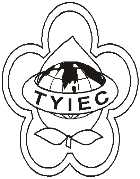          Taoyuan Importers & Exporters Chamber of Commerce桃園市桃園區春日路1235之2號3F           TEL:886-3-316-4346   886-3-325-3781   FAX:886-3-355-9651ie325@ms19.hinet.net     www.taoyuanproduct.org受 文 者：各會員 發文日期：中華民國109年10月05日發文字號：桃貿豐字第20587號附    件：隨文主   旨：財團法人中華民國對外貿易發展協會訂於(109)年10月28        日舉辦「2020年線上南亞商機日」活動，邀請南亞地區買        主參與洽談，請會員踴躍報名參加，請查照。說   明：     ㄧ、依據財團法人中華民國對外貿易發展協會109年9月30日外         研字第1092404370號函辦理。     二、為突破新冠肺炎疫情困境，協助我國廠商爭取訂單並維持         出口動能，財團法人中華民國對外貿易發展協會特別規劃         辦理旨揭活動，邀請印度、巴基斯坦、孟加拉、斯里蘭卡         及尼泊爾等逾50家南亞買主透過線上視訊的方式，與台灣         廠商進行面對面、一對一的採購洽談會。     三、本活動不限產業且全程免費，一律採線上報名，請轉知並         鼓勵會員廠商踴躍報名參加。      四、檢附旨揭活動eDM(內含報名網址與QR Code)供參。理事長  簡 文 豐